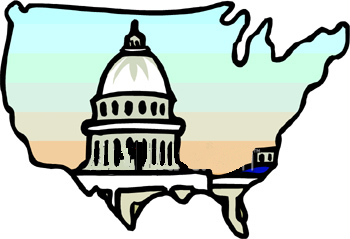              Tentative Itinerary  (updated 4-2-14)Wed. 1-21-15   6:00 AM Arrive at Hotel Harrington , breakfast 7:30AM (walking 11 blocks from hotel) leave for 8AM-10AM Prayer vigil at Planned Parenthood with Fr. Pavone, Bryan Kemper, Jeff White and more.  1:30-5PM (walking 10 blocks from hotel) youth rally & Pro-life convention (Hyatt Regency New Jersey Ave.) in room across the hall.Dinner on your own. Will try to get the meeting room if nobody using it to play games. Snacks and drinks will be in hall outside my room if not. Thurs. 1-22-15 7:00AM Leave for mass and youth rally at Verizon Center - (walking 4 1/2 blocks), pro-life youth rally    – Confessions available9:30AM mass11:30 – 1:30 Music & Pro-life rally on the mall (Enter by 7th St. – walk towards Capitol), eat your sack lunch          2PM – 41st annual March for Life – up Capital Hill to Supreme Court – pray here to end abortion to Supreme stay together.3:45 –  visit with representatives – politely advocate against using federal funds to subsidize insurance  which covers abortions. Sherrod Brown - 713 Hart, Rob Portman - meet in Capitol visitor center - Congressional meeting room south reception 1-5.5:45PM  pizza party hotel meeting room or dinner on your own – let me know for ordering purposes    bring Cards or games for hotel meeting room.7:30PM Night time Monument tour Jefferson Memorial, Korean War Memorial, Lincoln Memorial, possibly Roosevelt Memorial.Fri. 1-23-15 8AM Leave for Tour Supreme Court or Pentagon - metro or walk (13 blocks) 10:30AMload bus leave for Monticello - from hotel 12:30ish lunch1:45PM Tour Monticello - Thomas Jefferson's home3:45PM load bus for Ohio11:30PM  arrive Beavercreek St. Luke'sJeannette Niezgodski.- 937-320-1819   home    937-307-5577 cell   e-mail Jeannette – jniezgodski@yahoo.com questions/concerns/suggestionsOpportunity for Junior High Students to 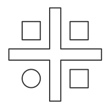 Witness Catholic Social Teaching Dear Parents,We would like to see a contingency of Junior High students go to DC to attend the March for Life next January and to be witness to their faith. The USCCB tells us, “The Catholic Church proclaims that human life is sacred and that the dignity of the human person is the foundation of a moral vision for society. This belief is the foundation of all the principles of our social teaching. In our society, human life is under direct attack from abortion and euthanasia. The value of human life is being threatened by cloning, embryonic stem cell research, and the use of the death penalty. We believe that every person is precious, that people are more important than things, and that the measure of every institution is whether it threatens or enhances the life and dignity of the human person. (USCCB website).” Please see the following news release from Jeannette Niezgodski, March for Life coordinator. March for Life 2015     Join members of St. Luke's Parish in Washington DC at the largest presence for life in the nation! The Respect Life Committee is again sponsoring a bus this year. This extended trip leaves on Wednesday January 20th at 9PM.  We will return around 11:30PM on Friday 1-23. This trip is excellent for families – it is a great bonding opportunity, and it’s educational, too.     The cost is $209/quad includes bus transportation, 2 nights at Hotel Harrington, a pizza party,  pro-life convention, Monticello tour, pro-life youth rally, vigil mass, and March for Life. Deadline for hotel reservations is 12-10-14 or when full.. A $75 deposit will hold your space. For more information contact Jeannette Niezgodski at 320-1819 or jniezgodski@yahoo.com.      Take a stand make a difference in the greatest human rights issue of our time – stand for Life and for God. If you can’t go, please consider donating money to help defray the costs.Additional information is posted on my website under the Religion tab. We would like to plan fundraising activities to help our students with some of the costs. If you are able to help with this or have ideas for ways to raise funds, please get in contact with me over the summer, so that we can put plans in place before the beginning of the school year. Please prayerfully consider allowing your child to attend this trip with the St. Luke community. If you have questions, please feel free to contact me via email blairk@stluke.cnd.pvt.k12.oh.us. Sincerely,Karen Blair7th and 8th Grade Math and Religion Teacher